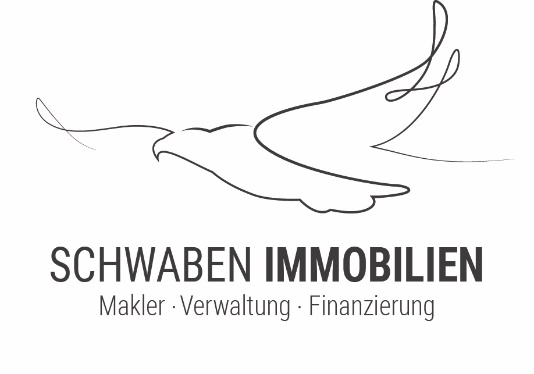 Verzichtserklärung zum Widerrufsrecht Anrede:	________________________Titel:		________________________Name:		________________________Vorname:	________________________Straße:	________________________Ort:		________________________Objekt:	________________________Hiermit erkläre(n) ich/wir, dass ich/wir über mein/unser gesetzliches Widerrufsrecht belehrt wurde(n) und bin/sind einverstanden und verlange(n) ausdrücklich, dass unser Immobilienmakler (Schwaben Immobilien, Michael Lehmann, Melanchthon-Ring 2, 89415 Lauingen) vor Ende der Widerrufsfrist mit der Maklertätigkeit beginnt. Mir/uns ist bekannt, dass ich/wir bei vollständiger Vertragserfüllung durch den Immobilienmakler, Schwaben Immobilien, Michael Lehmann, Melanchthon-Ring 2, 89415 Lauingen, mein/unser Widerrufsrecht verliere(n). ________________________ Datum,                Unterschrift